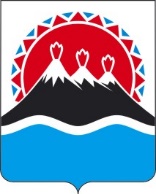 П О С Т А Н О В Л Е Н И ЕПРАВИТЕЛЬСТВА  КАМЧАТСКОГО КРАЯ                   г. Петропавловск-КамчатскийВ целях реформирования систем государственного и муниципального управления в Камчатском краеПРАВИТЕЛЬСТВО ПОСТАНОВЛЯЕТ:Утвердить прилагаемые: Регламент системы индикативного управления экономикой Камчатского края согласно приложению 1 к настоящему постановлению;Кодификатор функций государственного управления исполнительных органов государственной власти Камчатского края согласно приложению 2 к настоящему постановлению.Исполнительным органам государственной власти Камчатского края осуществлять закрепленные за ними функции государственного управления в соответствии с настоящим постановлением.Настоящее постановление вступает в силу после дня его официального опубликования.                                                                        Приложение 1 к постановлению Правительства Камчатского края     от _____________№_________Регламент системы индикативного управления экономикой Камчатского краяОбщие положения1.1. Настоящий Регламент системы индикативного управления экономикой Камчатского края (далее – Регламент) определяет этапы и общие положения  по реализации индикативного управления экономикой Камчатского края.1.2. В Регламенте используются следующие понятия:система индикативного управления экономикой – механизм государственного регулирования экономики, в основе которого лежит совокупность целей управления, критериев оценки эффективности управления, механизмов взаимодействия субъектов и объектов управления;субъекты системы индикативного управления экономикой – исполнительные органы государственной власти Камчатского края, органы местного самоуправления муниципальных образований в Камчатском крае в части переданных им государственных полномочий;объекты системы индикативного управления экономикой – экономика Камчатского края в целом, виды деятельности, деятельность муниципальных образований в части осуществления переданных им государственных полномочий, деятельность хозяйствующих субъектов;индикаторы – ориентирующие социальные и экономические параметры, измерители, позволяющие в определенной степени охарактеризовать состояние развития экономики, указывающие на необходимость определения мер государственного воздействия на социальные и экономические процессы с целью достижения установленных пороговых значений индикаторов;государственный заказчик – исполнительный орган государственной власти Камчатского края или уполномоченный им на размещение закупок получатель бюджетных средств при размещении закупок на поставку товаров (работ, услуг) для государственных нужд;государственное задание на управление (далее – госзадание    на управление) – задание исполнительным органам государственной власти Камчатского края на планируемый и два последующих за ним года, по которому определена оценка результата управленческих воздействий в разрезе функций государственного управления, закрепленных за исполнительными органами государственной власти Камчатского края;государственное задание на формирование информационного ресурса (далее – госзадание   на информационный ресурс) – состав и форма наблюдений в сфере социально–экономического развития, информация из которой необходима для системы мониторинга социально–экономической ситуации в Камчатском крае;государственная программа Камчатского края (далее государственная программа – система мероприятий, взаимоувязанных по задачам, срокам осуществления и ресурсам, и инструментов государственной политики, обеспечивающих в рамках реализации ключевых государственных функций достижение приоритетов и целей государственной политики в сфере социально-экономического развития Камчатского края);региональный проект – проект, обеспечивающий достижение целей, показателей и результатов федерального проекта, мероприятия которого относятся к законодательно установленным полномочиям субъекта Российской Федерации, а также к вопросам местного значения муниципальных образований, расположенных на территории указанного субъекта Российской Федерации;уровень жизни населения в Камчатском крае  – агрегированный индикатор оценки уровня жизни населения в Камчатском крае, позволяющий оценить эффективность реализации действующих стратегий, программ, проектов и мероприятий в сфере социально–экономического развития Камчатского края, утверждаемый распоряжением Губернатора Камчатского края.Реализация индикативного управленияэкономикой Камчатского краяСистема индикативного управления экономикой в Камчатском крае базируется на следующих положениях:государственное управление осуществляется в объеме функций государственного управления;ответственность за реализацию каждой функции государственного управления возлагается на исполнительные органы государственной власти Камчатского края, из которых один является центром ответственности (координация действий, методологическое руководство, ответственность за реализацию функции государственного управления в целом), другие – участниками реализации функции государственного управления (ответственность за выполнение части функции государственного управления или полномочий);в качестве критериев оценки результата реализации функции государственного управления используются индикаторы;объем функций государственного управления устанавливается Кодификатором функций государственного управления исполнительных органов государственной власти Камчатского края (далее – Кодификатор). Изменения в Кодификатор вносятся на основании изменений федерального законодательства в части полномочий, осуществляемых исполнительными органами государственной власти субъектов Российской Федерации, и законодательства Камчатского края в части полномочий, осуществляемых исполнительными органами государственной власти Камчатского края;закрепление функций государственного управления за исполнительными органами государственной власти Камчатского края осуществляется в положениях об исполнительных органах государственной власти Камчатского края (далее – положения) в соответствии с Кодификатором;оценка реализации функции государственного управления осуществляется с использованием индикаторов. Достигнутое значение индикатора формируется на основе соотнесения достигнутого и прогнозируемого состояния объекта управления и служит критерием, определяющим эффективность применяемых управленческих воздействий; индикаторы используются для:а) оценки реального социально–экономического положения Камчатского края, видов деятельности, предприятий;б) оценки эффективности осуществления муниципальными образованиями переданных им государственных полномочий и использования финансовых средств, предназначенных для выполнения данных полномочий;в) оценки достигнутого уровня жизни населения и формирования пороговых значений в составе госзадания на управление на текущий или планируемый периоды;г) контроля за достижением запланированных результатов;д) формирования управленческих решений;е) оценки деятельности исполнительных органов государственной власти Камчатского края;ж) оценки эффективности деятельности подведомственных исполнительным органам государственной власти Камчатского края государственных учреждений и иных организаций, обеспечивающих реализацию государственных полномочий;з) оценки эффективности государственных унитарных предприятий и акционерных обществ, акции которых принадлежат Камчатскому краю и (или) в отношении которых принято решение об использовании специального права («золотой акции») (далее – акционерные общества с долей государства); индикативное управление реализуется в результате выполнения этапов управления:а) целеполагание;б) прогнозирование;в) планирование;г) программирование;д) ресурсное обеспечение;е) учет;ж) контроль;з) регулирование;и) нормативное правовое и методическое обеспечение;к) информационное обеспечение.Целеполагание, прогнозирование,планирование, программирование3.1. Целеполагание осуществляется на долгосрочную перспективу, прогнозирование в системе индикативного управления осуществляется на среднесрочную и долгосрочную перспективы.Документы стратегического планирования разрабатываются на принципах единства и целостности, разграничения полномочий, преемственности и непрерывности, согласованности и сбалансированности (включая согласованность утверждаемых ими целей и задач, показателей достижения целей), результативности и эффективности, реалистичности, ресурсной обеспеченности, измеримости целей.3.2. Общую координацию и методологическое руководство процессом прогнозирования социально–экономического развития Камчатского края осуществляет Министерство экономического развития и торговли Камчатского края.3.3. Результаты работ этапа:- стратегия социально–экономического развития Камчатского края (далее – Стратегия);- прогноз социально–экономического развития Камчатского края на среднесрочную и долгосрочную перспективы (далее – Прогнозы);- план мероприятий по реализации Стратегии;- государственные программы Камчатского края.3.4. В составе Стратегии определяются основные направления и приоритеты социально–экономического развития Камчатского края, устанавливаются цели и задачи, ожидаемые результаты, осуществляется оценка необходимых финансовых ресурсов. Показатели достижения целей устанавливаются в терминах Индикаторов.Стратегия разрабатывается Министерством экономического развития и торговли Камчатского края совместно с исполнительными органами государственной власти Камчатского края в соответствии с порядком разработки, корректировки, осуществления мониторинга и контроля реализации стратегии социально-экономического развития Камчатского края, утвержденным постановлением Правительства Камчатского края от 05.04.2016 № 106-П.3.5. Прогнозы на среднесрочный и долгосрочный периоды разрабатываются с учетом сценарных условий, основных параметров прогноза социально-экономического развития Российской Федерации и прогнозируемых изменений цен (тарифов) на товары, услуги хозяйствующих субъектов, осуществляющих регулируемые виды деятельности в инфраструктурном секторе. Основные показатели Прогнозов разрабатываются с учетом оценок отраслевых исполнительных органов государственной власти Камчатского края, перспективных планов хозяйствующих субъектов региона на основе анализа сложившейся социально-экономической ситуации, внешних условий и рисков, предполагаемой реализации инвестиционных проектов на территории региона.3.6. Прогнозы разрабатываются в целом по Камчатскому краю, в разрезе органов местного самоуправления муниципальных образований в Камчатском крае.3.7. Среднесрочный прогноз разрабатывается на период не менее трех лет и используется для формирования проекта закона Камчатского края о краевом бюджете на очередной финансовый год и плановый период.3.8. Прогнозы включают научно обоснованные количественные и стоимостные показатели и качественные характеристики развития экономики Камчатского края и ее структуры, научно–технического развития, внешнеэкономической деятельности, инвестиционной деятельности, динамики производства, демографической ситуации, экологической обстановки, социальной инфраструктуры и в целом уровня жизни.3.9. Прогноз содержит:а) оценку достигнутого уровня социально-экономического развития;б) направления социально-экономического развития и целевые показатели вариантов прогноза, включая количественные и качественные характеристики социально-экономического развития;в) основные параметры государственных программ Камчатского края;г) прогноз баланса трудовых ресурсов, в том числе потребность в привлечении иностранных работников.Прогноз формируется из таблицы с отчетными и прогнозируемыми значениями показателей и пояснительной записки к ним. 3.10. На этапе планирования ежегодно формируются:а) план мероприятий по реализации стратегии социально-экономического развития Камчатского края;б) государственные программы и региональные проекты;в) госзадание   на управление;г) соглашения между исполнительными органами государственной власти Камчатского края и органами местного самоуправления  муниципальных образований в Камчатском крае, устанавливающие индикаторы оценки эффективности использования местными бюджетами субсидий из краевого бюджета и социально–экономического развития муниципальных образований;д) трудовые договоры с руководителями государственных унитарных предприятий, государственных учреждений и иных организаций, обеспечивающих реализацию государственных полномочий (далее – трудовые договоры);е) закупки на поставку товаров (работ, услуг) для государственных нужд;ж) госзадание   на информационный ресурс;з) проект бюджета Камчатского края на планируемый год.3.11. Результаты мониторинга реализации Стратегии, государственных программ, госзадания на управление формируются ежегодно Министерством экономического развития и торговли Камчатского края,  региональных проектов – Управлением по национальным проектам и стратегической деятельности Аппарата Губернатора и Правительства Камчатского края в виде доклада Правительству Камчатского края.3.12. Государственные программы обеспечивают взаимосвязь между распределением бюджетных средств и планируемыми (а по итогам отчетов – фактическими) результатами их использования в соответствии с установленными приоритетами государственной политики.3.13. Разработка новых государственных программ осуществляется исполнительными органами государственной власти Камчатского края в соответствии с приоритетами и целями Стратегии после принятия Правительством Камчатского края решения о разработке новых программ. Порядок, участники и сроки разработки, утверждения и реализации государственных программ определяются Порядком принятия решений о разработке государственных программ Камчатского края, их формирования и реализации, утвержденным постановлением Правительства Камчатского края от 07.06.2013 № 235-П.Перечень государственных программ, предусматриваемых к финансированию из бюджета Камчатского края на очередной финансовый год, представляется на рассмотрение в Законодательное Собрание Камчатского края одновременно с проектом закона Камчатского края о бюджете Камчатского края на очередной финансовый год.3.14. Госзадание   на управление формируется на планируемый и два последующих за ним года Министерством экономического развития и торговли Камчатского края и утверждается Правительством Камчатского края.В составе госзадания на управление устанавливаются пороговые значения индикаторов оценки уровня жизни населения, социально–экономического развития Камчатского края, видов деятельности в разрезе функций государственного управления, закрепленных за исполнительными органами государственной власти Камчатского края – центрами ответственности за реализацию функций государственного управления.3.15. Соглашения между Правительством Камчатского края и органами местного самоуправления муниципальных образований в  Камчатском крае о достижении планируемых значений показателей и индикаторов оценки эффективности деятельности органов местного самоуправления муниципальных образований в  Камчатском крае заключаются в соответствии с порядком, утверждаемым Правительством Камчатского края, которым регламентируются сроки, порядок подготовки, оценки результатов исполнения, принятия управленческих решений по результатам реализации соглашений.Соглашения о достижении планируемых значений индикаторов оценки эффективности деятельности органов местного самоуправления муниципальных образований в  Камчатском крае по определенному виду деятельности («Образование», «Здравоохранение» и другие) при необходимости заключаются ежегодно соответствующим исполнительным органом государственной власти Камчатского края с руководителями органов местного самоуправления муниципальных образований в  Камчатском крае в соответствии с порядком, утверждаемым Правительством Камчатского края.3.16. В трудовые договоры с руководителями государственных унитарных предприятий, государственных учреждений и иных организаций, обеспечивающих реализацию государственных полномочий, включаются согласованные с Министерством экономического развития и торговли Камчатского края индикаторы эффективности деятельности и их пороговые значения.Исполнительные органы государственной власти Камчатского края обеспечивают контроль исполнения индикаторов эффективности, зафиксированных в  трудовых договорах, подготовку и внесение на рассмотрение Комиссии по реформированию систем государственного управления и муниципального управления в Камчатском крае предложений об управленческих решениях по результатам контроля.3.17. Закупки на поставку товаров (работ, услуг) для государственных нужд на планируемый год формируются в соответствии с порядком, утверждаемым Правительством Камчатского края.3.18. Госзадание   на информационный ресурс формируется на планируемый и два последующих за ним года Министерством экономического развития и торговли Камчатского края и утверждается Правительством Камчатского края.3.19. Нормативная бюджетная потребность на объем услуг населению в рамках государственных социальных гарантий на планируемый год формируется в  соответствии с порядком, утверждаемым Правительством Камчатского края.Нормативная бюджетная потребность формируется с использованием системы социальных стандартов, норм и механизмов расчета бюджетной потребности (далее – СССН), в том числе:а) социальных стандартов и натуральных норм расходов на предоставление услуг населению учреждениями, финансируемыми из бюджета Камчатского края;б) уровня социальных гарантий обеспеченности социальными услугами и общественной инфраструктурой (далее – уровень социальных гарантий), устанавливаемого Правительством Камчатского края на 5 лет с учетом нормативов обеспеченности учреждениями (услугами) социальной сферы и программы капитального строительства и реконструкции объектов социальной сферы на 5 лет;в) системы потребительских бюджетов, в том числе прожиточного минимума, минимального потребительского бюджета;г) характеристики социальной инфраструктуры в разрезе видов деятельности, типов и видов учреждений, муниципальных образований, уровней бюджетов;д) цен, тарифов на номенклатуру продукции (работ, услуг), пронормированных в составе натуральных норм (в составе госзадания на информационный ресурс).Нормативная бюджетная потребность на объем услуг населению формируется по уровням финансирования (региональный, местный), муниципальным районам (городским округам), поселениям в разрезе видов деятельности, типам и видам учреждений, статьям затрат бюджетной классификации.Нормативная бюджетная потребность на объем услуг населению в разрезе уровней бюджетов используется для расчета индекса бюджетных расходов (далее – ИБР) муниципальных районов, городских округов, поселений, используемых в системе межбюджетных отношений исполнительных органов государственной власти Камчатского края с органами местного самоуправления муниципальных образований в  Камчатском крае.Порядок применения, развития и поддержки СССН устанавливается Правительством Камчатского края.3.20. Финансовые параметры муниципальных образований для целей межбюджетного регулирования ИБР – финансовые параметры расчета межбюджетных трансфертов, предоставляемых из бюджета Камчатского края местным бюджетам, из бюджетов муниципальных районов – бюджетам поселений.ИБР муниципальных образований рассчитываются в соответствии с Порядком расчета индексов бюджетных расходов, принятым в составе Бюджетного кодекса Камчатского края.ИБР муниципальных образований формируются в составе работ по подготовке проекта закона Камчатского края о бюджете Камчатского края на очередной финансовый год.3.21. Проект бюджета Камчатского края формируется Министерством финансов Камчатского края, исполнительными органами государственной власти Камчатского края в соответствии с Бюджетным кодексом Российской Федерации и Бюджетным кодексом Камчатского края.3.22. На этапе планирования также формируются индикаторы, отражающие качество осуществления органами местного самоуправления муниципальных образований в  Камчатском крае переданных им государственных полномочий.Управление реализацией 4.1. Управление реализацией системы индикативного управления, осуществляется путем:управления реализацией Стратегии, государственными программами и региональными проектами;управления реализацией госзадания на управление;управления реализацией закупок на поставку товаров (работ, услуг) для государственных нужд;оценки эффективности деятельности органов местного самоуправления муниципальных образований в  Камчатском крае;управления реализацией соглашений между исполнительными органами государственной власти Камчатского края и государственными унитарными предприятиями, государственными учреждениями и иными организациями, обеспечивающими осуществление переданных исполнительными органами государственной власти Камчатского края государственных полномочий, контроля выполнения значений индикаторов.4.2. Управление реализацией документов планирования, указанных в пункта 3.10 части 3 настоящего Регеламента, установленных в системе индикативного управления, осуществляется исполнительными органами государственной власти Камчатского края, деятельность которых координируют и контролируют Председатель Правительства - Первый вице-губернатор Камчатского края, Первый вице-губернатор Камчатского края, Вице-губернатор Камчатского края, Заместители Председателя Правительства Камчатского края. 4.3. Управление реализацией госзадания на управление осуществляет Министерство экономического развития и торговли Камчатского края.Исходными данными для выполнения функций мониторинга и формирования проектов управленческих решений по реализации госзадания на управление являются результаты социально–экономического мониторинга индикаторов, формируемые в порядке, описанном в разделе 6 настоящего Регламента.По результатам мониторинга Министерство экономического развития и торговли Камчатского края готовит и направляет в Правительство Камчатского края:ежеквартально и по итогам года отчет об исполнении госзадания на управление;предложения (по мере необходимости) о принятии управленческих решений в отношении исполнительных органов государственной власти Камчатского края, не обеспечивших достижения утвержденных значений индикаторов;по итогам года предложения об оценке деятельности исполнителей госзадания на управление.4.4. Управление реализацией закупок на поставку товаров (работ, услуг) для государственных нужд на планируемый год осуществляется в соответствии с порядком, устанавливаемым Правительством Камчатского края.4.5. Мониторинг выполнения значений индикаторов, отражающих качество осуществления органами местного самоуправления муниципальных образований в  Камчатском крае переданных им государственных полномочий, осуществляется в порядке, установленном постановлением Правительства Камчатского края.Нормативное правовое и методическое обеспечение5.1. Министерство экономического развития и торговли Камчатского края формирует методическую основу системы индикативного управления экономикой Камчатского края в соответствии с действующим законодательством Российской Федерации.Информационное обеспечение6.1. Мониторинг значений индикаторов осуществляется Министерством экономического развития и торговли Камчатского края в соответствии с Регламентом мониторинга индикаторов, утверждаемым постановлением Правительства Камчатского края.Кодификатор функций государственного управления исполнительных органов государственной власти Камчатского краяСокращенные наименования исполнительных органов государственной власти Камчатского края для применения настоящего Кодификатора:АГиП КК – Аппарат Губернатора и Правительства Камчатского края.МЭРиТ КК – Министерство экономического развития и торговли Камчатского края.МИПиП КК – Министерство инвестиций, промышленности и предпринимательства Камчатского края. МЦР КК – Министерство цифрового развития Камчатского края.МСХПиПП КК – Министерство сельского хозяйства, пищевой и перерабатывающей промышленности Камчатского края.МПРиЭ КК – Министерство природных ресурсов и экологии Камчатского края.МФ КК – Министерство финансов Камчатского края.МРХ КК – Министерство рыбного хозяйства Камчатского края.МЖКХиЭ КК – Министерство жилищно-коммунального хозяйства и энергетики Камчатского края.МИиЗОКК – Министерство имущественных и земельных отношений Камчатского края.МО КК – Министерство образования Камчатского края.МСиЖП КК – Министерство строительства и жилищной политики Камчатского края.МЗ КК – Министерство здравоохранения Камчатского края.МСБиСП КК – Министерство социального благополучия и семейной политики Камчатского края.МК КК – Министерство культуры Камчатского края.МДМСиРКО КК – Министерство по делам местного самоуправления и развитию Корякского округа Камчатского края.МСП КК – Министерство специальных программ Камчатского края.МТиДС КК – Министерство транспорта и дорожного строительства Камчатского края.МС КК – Министерство спорта Камчатского края.МРГОМиИП КК – Министерство развития гражданского общества, молодежи и информационной политики Камчатского края.МТиРКП КК – Министерство труда и развития кадрового потенциала Камчатского края.МТ КК – Министерство туризма Камчатского края.АЗАГСиАД КК – Агентство записи актов гражданского состояния и архивного дела Камчатского края.АОДМС КК – Агентство по обеспечению деятельности мировых судей Камчатского края. АВ КК – Агентство по ветеринарии Камчатского края.АЛХ КК – Агентство лесного хозяйства Камчатского края.РСТиЦ КК – Региональная служба по тарифам и ценам Камчатского края.ИГСН КК – Инспекция государственного строительного надзора Камчатского края.ГЖИ КК – Государственная жилищная инспекция Камчатского края.СООКН КК – Служба охраны объектов культурного наследия Камчатского края.[Дата регистрации]№[Номер документа]О мерах по реализации системы индикативного управления экономикой Камчатского краяПредседатель Правительства - Первый вице-губернатор Камчатского края[горизонтальный штамп подписи 1]А.О. КузнецовПриложение 2 к постановлению Правительства Камчатского краяот _____________№_________Уровни государственного управленияУровни государственного управленияУровни государственного управленияУровни государственного управленияУровни государственного управленияУровни государственного управленияУровни государственного управленияУровни государственного управления1 уровень1 уровень2 уровень2 уровень2 уровень3 уровень3 уровень3 уровеньКодНаименованиеКодНаименованиеЦентр ответственностиКодНаименованиеЦентр ответственности01Управление экономикой01.01Управление социально-экономическим развитиемМЭРиТ КК01.01.01Социально-экономическое программированиеМЭРиТ КК01Управление экономикой01.01.02Управление территориальным развитиемМДМСиРКО КК01Управление экономикой01.01.03Управление развитием малого и среднего предпринимательстваМИПиП КК01Управление экономикой01.01.04Управление социально-ориентированной деятельностьюМРГОМиИП КК01Управление экономикой01.02Управление промышленностьюМИПиП КК01.02.01Управление энергетикойМЖКХиЭ КК01Управление экономикой01.02.02Управление горнодобывающей промышленностьюМПРиЭ КК01Управление экономикой01.02.03Управление пищевой и перерабатывающей промышленностьюМСХПиП КК01Управление экономикой01.02.04Управление рыбной промышленностьюМРХ КК01Управление экономикой01.02.05Лицензирование деятельности по заготовке, хранению, переработке и реализации лома черных металлов, цветных металловМИПиП КК01Управление экономикой01.03Управление сельским хозяйствомМСХПиП КК01.03.01Управление производством сельскохозяйственной продукцииМСХПиП КК01Управление экономикой01.03.02Управление ветеринариейАВ КК01Управление экономикой01.03.03Региональный государственный надзор в области обращения с животнымиАВ КК01Управление экономикой01.03.04Управление в области рыболовства и рыбоводстваМРХ КК01Управление экономикой01.04Управление транспортным комплексомМТиДС КК01.04.01Региональный государственный контроль за осуществлением перевозок пассажиров и багажа легковым таксиМТиДС КК01Управление экономикой01.05Управление дорожным комплексомМТиДС КК01.05.01Региональный государственный надзор за обеспечением сохранности автомобильных дорог регионального или межмуниципального значенияМТиДС КК01Управление экономикой01.06Управление строительством и архитектуройМСиЖП КК01.06.01Управление градостроительством    и архитектурной деятельностьюМСиЖП КК01Управление экономикой01.06.02Управление	строительством и реконструкцией    МСиЖП КК01Управление экономикой01.06.03Региональный государственный строительный надзорИГСН КК01Управление экономикой01.06.04Региональный государственный контроль (надзор) в области долевого строительства многоквартирных домов и (или) иных объектов недвижимостиИГСН КК01Управление экономикой01.07Управление обеспечением прав граждан на жилище МСиЖП КК01.07.01Управление жилищным фондом, находящимся в собственности Камчатского краяМИиЗОКК01Управление экономикой01.07.02Лицензирование предпринимательской деятельности    по управлению многоквартирными домамиГЖИ КК01Управление экономикой01.07.03Региональный государственный жилищный надзорГЖИ КК01Управление экономикой01.08Управление в сфере жилищно-коммунального хозяйстваМЖКХиЭ КК01Управление экономикой01.09Управление торговлейМЭРиТ КК01.09.01Управление в сфере развития инфраструктуры торговых организаций розничной торговлиМЭРиТ КК01Управление экономикой01.09.02Лицензирование	розничной продажи алкогольной продукции и розничной продажи алкогольной продукции МЭРиТ КК01Управление экономикой01.09.03Региональный государственный контроль (надзор) в области розниной продажи алкогольной и спиртосодержащей продукцииМЭРиТ КК01Управление экономикой01.10Управление цифровой трансформацией, информатизацией и связьюМЦР КК01.10.01Управление цифровой трансформацией и информатизациейМЦР КК01Управление экономикой01.10.02Управление связьюМЦР КК01Управление экономикой01.10.03Управление в области архивного делаАЗАГСиАД КК01Управление экономикой01.10.04Региональный государственный контроль за соблюдением законодательства об архивном делеАЗАГСиАД КК01Управление экономикой01.11Управление трудом и занятостьюМТиРКП КК01.11.01Регулирование отношений в сфере труда, занятости, трудовой миграцииМТиРКП КК01Управление экономикой01.11.02Региональный государственный контроль (надзор) за приемом на работу инвалидов в пределах установленной квотыМТиРКП КК01Управление экономикой01.12Управление инвестиционной деятельностьюМИПиП КК01Управление экономикой01.13Регулирование цен (тарифов)РСЦиТ КК  01.13.01Региональный государственный контроль (надзор) за регулируемыми государством ценами (тарифами)   РСЦиТ КК01Управление экономикой01.14Управление внешними связямиМИПиП КК01.14.01Управление международными отношениямиМИПиП КК01Управление экономикой01.14.02Международная выставочно-ярмарочная деятельностьМТ КК01Управление экономикой01.15Управление в области гостеприимства, сервиса и услуг (туризм)МТ КК01Управление экономикой01.16Управление в области инновационной деятельностиМЭРиТ КК02Управление финансами02.01Управление государственными финансамиМФ КК02.01.01Внутренний государственный финансовый контрольМФ КК02.01.02Регулирование контрактной системы и контроль в сфере закупокМФ КК03Управление имуществом03.01Управление	имуществом	и земельными ресурсамиМИЗО КК04Управление социальной сферой04.01Управление в сфере здравоохраненияМЗ КК04.01.01Организация оказания населению первичной медико-санитарной помощи, специализированной, в том числе высокотехнологичной, медицинской помощи, скорой, в том числе скорой специализированной, медицинской помощи и паллиативной медицинской помощи в медицинских организациях МЗ КК04Управление социальной сферой04.01.02Лицензирование медицинской деятельностиМЗ КК04Управление социальной сферой04.02Управление в сфере образованияМО КК04.02.01Управление обеспечением государственных гарантий в сфере образованияМО КК04Управление социальной сферой04.02.02Лицензирование (аккредитация) образовательной деятельностиМО КК04Управление социальной сферой04.02.03Государственный контроль (надзор) в сфере образованияМО КК04Управление социальной сферой04.02.04Организация отдыха и оздоровления детейМО КК04Управление социальной сферой04.03Управление в сфере культурыМК КК04.03.01Регулирование отношений в области культуры (в том числе искусства, кинематографии, охраны и использования историко-культурного наследия)МК КК04Управление социальной сферой04.03.02Сохранение, использование и популяризация объектов культурного наследия, находящегося в собственности Камчатского края, государственная охрана объектов культурного наследияСООКН КК04Управление социальной сферой04.03.03Региональный государственный надзор за состоянием, содержанием, сохранением, использованием, популяризацией и государственной охраной объектов культурного наследия регионального значения, объектов культурного наследитя местного (муниципального) значения, выявленных объектов культурного наследияСООКН КК04Управление социальной сферой04.03.04Федеральный государственный надзор за состоянием, содержанием, сохранением, использованием, популяризацией и государственной охраной объектов культурного наследия в пределах переданных полномочийСООКН КК04Управление социальной сферой04.04Управление в сфере молодежной политикиМРГОМиИП КК04Управление социальной сферой04.05Управление	в	сфере физической культуры и спортаМС КК04Управление социальной сферой04.06Управление	в	сфере социальной защитыМСБиСП КК04.06.01Региональный госудадрственный контроль (надзор) в сфере социального обслуживанияМСБиСП КК04Управление социальной сферой04.07Управление	деятельностью по государственной регистрации актов гражданского состоянияАЗАГСиАД КК04Управление социальной сферой04.08Управление в области национальной политикиМРГОМиИП КК04.09Организация взаимодействия между религиозными объединениями различных вероисповеданий МРГОМиИП КК05Управление охраной окружающей среды05.01Управление в области использования природных ресурсов и охраны окружающей средыМПРиЭ КК05.01.01Регулирование отношений в области использования природных ресурсов и охраны и защиты окружающей среды МПРиЭ КК05.01.02Регулирование отношений в области использования, охраны, защиты лесного фонда и воспроизводства лесов, лесоразведенияАЛХ КК05.01.03Реализация государственной политики в области обращения с отходамиМЖКХиЭ КК05.01.04Федеральный государственный лесной надзор (лесная охрана);- федеральный государственный пожарный надзор в лесах (переданные полномочия)АЛХ КК05.01.05Региональный государственный экологический надзорМПРиЭ КК06Управление в сфере общественной безопасности06.01Управление в области гражданской обороны, мобилизационной подготовки и мобилизацииМСП КК06.01.01.Региональный государственый надзор в области защиты населения и территорий от  чрезвычайных ситуаций природного и техногенного характера  МСП КК06.02Управление в области обеспечения деятельности мировых судейАОДМС КК